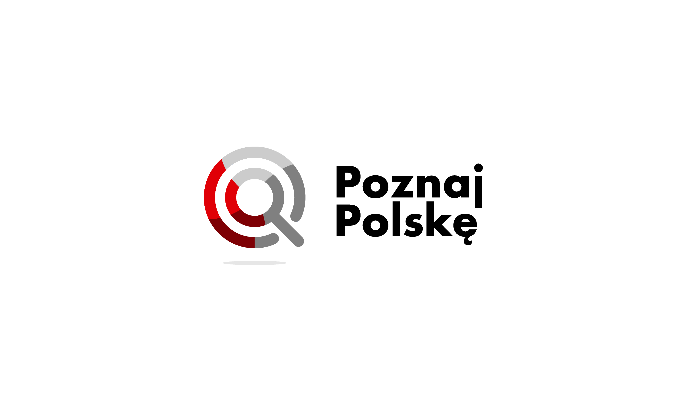 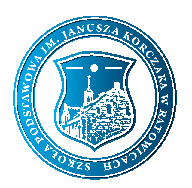 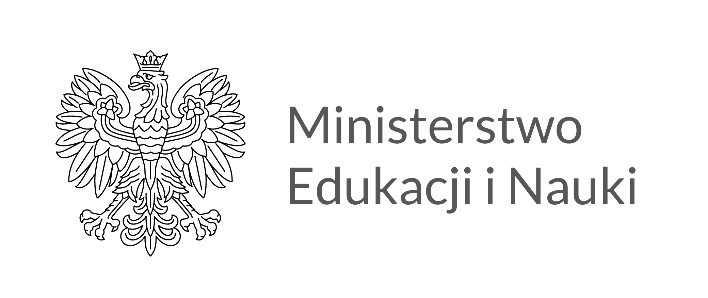 ZGODA NA WYCIECZKĘWyrażam zgodę na wyjazd córki/syna......................................................................................... na wycieczkę 3 dniową do Krakowa i Zakopanego w dniach 6-8.12.2021r1. Informuję, iż zapoznałem/-am się z regulaminem wycieczki i go akceptuję.2. Oświadczam, że moje dziecko nie ma przeciwwskazań zdrowotnych do udziału w wycieczce.3. Jestem świadomy/a obecnej sytuacji pandemicznej.4. Zgadzam się na ewentualne podanie leków przeciwbólowych lub przeciw chorobie lokomocyjnej TAK/NIE*Przeciwskazania na jakiś lek……………………………………………………………………..5. W razie wypadku i choroby podczas wycieczki wyrażam zgodę na udzielenie pomocy medycznej lub leczenie ambulatoryjne. TAK/NIE*6. Biorę odpowiedzialność za stawienie się dziecka na miejsce zbiórki i jego powrót do domu.WYRAŻAM / NIE WYRAŻAM* zgodę na samodzielny powrót po wycieczce do domu.7. Biorę odpowiedzialność finansową za szkody materialne wyrządzone przez moje dziecko w trakcie trwania wycieczki wynikające z nieprzestrzegania regulaminu wycieczki i obiektów.8. Wyrażam zgodę na wykorzystanie zdjęć z wizerunkiem mojej córki/mojego syna z wyjazdu w ramach projektu Poznaj Polskę, w celach związanych z realizacją, rozliczeniem itp. projektu Poznaj Polskę. Uwagi dotyczące stanu zdrowia dziecka (choroby, na jakie cierpi dziecko, jakie bierze leki, alergie i uczulenia):………………………………………………………………………………………………….………………………………………………………………………………………………….………………………………………………………………………………………………….………………………………………………………………………………………………….data czytelny podpis rodziców/prawnych opiekunów                                                     .................................................................................................. /imię i nazwisko rodzica / opiekuna/.......................................................................................... /adres /......................................................................................................................................... /numer telefonu kontaktowego do rodzica/opiekuna/………………………………………….